.Music available from amazon.co.uk – play.com – iTunes.Intro: 16 Counts (Start on vocals)Right Modified Rocking Chair. Cross. Left Hitch. Cross. Side.*Choreographers note: During the chorus raise your Right arm up (like superman) as you Hitch your left knee across.Left Back Rock. Left Chasse. Cross Rock. 1/4 Turn Right. 1/2 Turn Right.Back-Drag. Ball-Walk. Walk. Step. 1/2 Turn Left. Shuffle 1/2 Turn Left.Back-Drag. Ball-Walk. Walk. Side Rock (with hip sways). Left Sailor Step.Start Again!Ending: When you finish you will be facing the back, replace the Sailor step with a sailor 1/2 turn Left to bring you to the front.**Choreographer’s note: Big thanks to Gary O’Reilly for sharing this amazing track.Contact Karl – 07792984427 - www.karlharrywinson.com – karlwinsondance@hotmail.comLast Update - 21 July 2020Alter Ego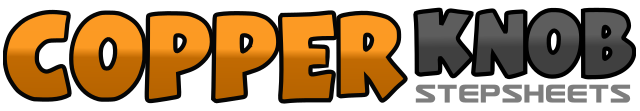 .......Count:32Wall:4Level:Improver.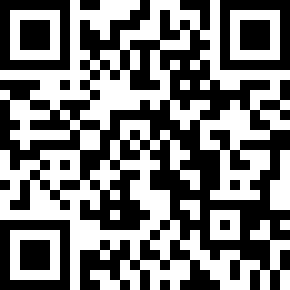 Choreographer:Karl-Harry Winson (UK) - July 2020Karl-Harry Winson (UK) - July 2020Karl-Harry Winson (UK) - July 2020Karl-Harry Winson (UK) - July 2020Karl-Harry Winson (UK) - July 2020.Music:Superman - Keith UrbanSuperman - Keith UrbanSuperman - Keith UrbanSuperman - Keith UrbanSuperman - Keith Urban........1 – 2Cross rock Right over Left. Recover weight on Left.3 – 4Rock Right out to Right side. Recover weight on Left.5 – 6Cross Right over Left. Hitch Left knee up across Right.7 – 8Cross Left over Right. Step Right to Right side.1 – 2Rock back on Left. Recover weight on Right.3&4Step Left to Left side. Close Right beside Left. Step Left to Left side.5 – 6Cross rock Right over Left. Recover weight on Left.7 – 8Turn 1/4 Right stepping Right forward (3.00). Turn 1/2 Right stepping Left back (9.00).1 – 2Step a big step back on Right. Drag Left up towards Right.&3-4Step Left beside Right. Walk forward on Right. Walk forward on Left.5 – 6Step Right forward. Pivot 1/2 turn Left. (3.00)7&8Shuffle 1/2 turn Left stepping: Right, Left, Right (9.00).1 – 2Step a big step back on Left. Drag Right up towards Left.&3-4Step Right beside Left. Walk forward Left. Walk forward on Right.5 – 6Rock Left out to Left side swaying hips Left. Sway hips Right.7&8Cross Left behind Right. Step Right out to Right side. Step Left out to Left side.